Dzień Kobietw GiebułtowieGminny Ośrodek Pomocy Społecznej w Wielkiej Wsi zaprasza serdecznie wszystkie SENIORKI Z GIEBUŁTOWA ORAZ OKOLICna spotkanie z okazji Dnia Kobiet w dniu 11.03.2019r. o godzinie 17:00w świetlicy środowiskowej w Giebułtowie.W Programie: słodki poczęstunek, stylizacja włosów, zabieg pielęgnacyjny na dłonie, prezentacja nowych trendów kosmetycznych, gry i zabawy.Osoby zainteresowane prosimy o kontakt pod numerem telefonu: 798-802-911.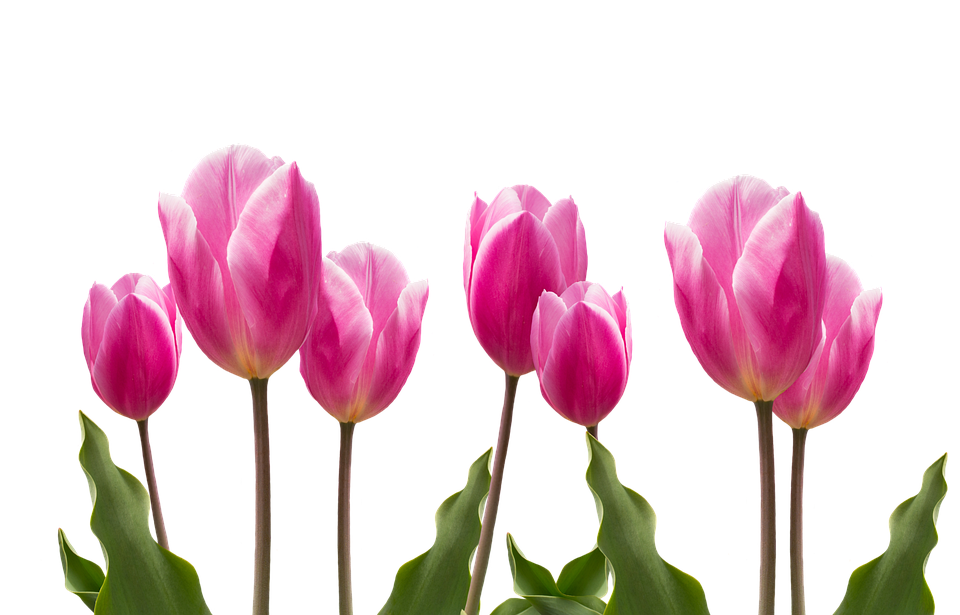 